Student/Parent Roles and Responsibilities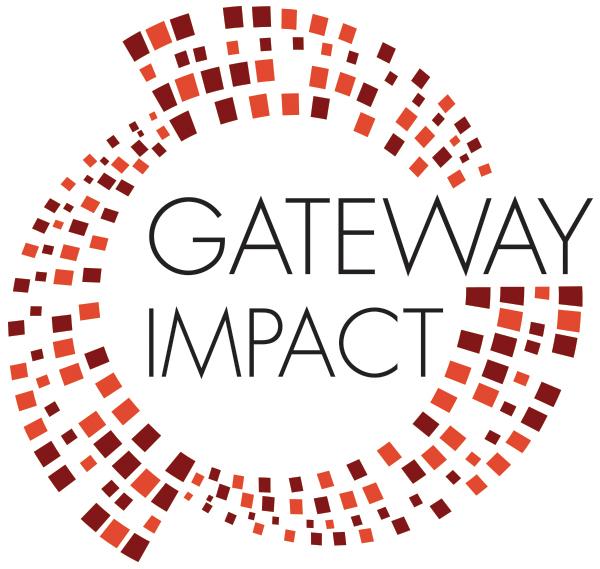 Along with calendar and grading information, these organizers can help clarify expectations for working together under a distance learning model, as well as points of contact for issues that may arise. Customize with your directory information and guidelines.How can I support my student? (Optional - these are generic parent guidelines; customize as appropriate)This is a complicated and challenging time for families. Each family’s circumstances and needs are unique. These tips are intended to be a resource for developing a plan that will work for your family: 1—Establish routines and expectationsRoutine supports learning and provides a sense of safety for students. As much as is feasible for your family:Keep sleep schedules consistentSet regular hours for schoolworkDiscuss and agree on the family’s expectations for device use, how to share space for schoolwork, schoolwork completion, communication, check-ins on progress. Write these agreements down and make them visible in the home.2—Begin and end each day with a check-inMorning check-ins set the course for the day:What is your child learning today? What are their learning goals and tasks? How will they spend their time? What resources do they require? What support do they need? End of day check-in helps everyone feel accountable, accomplished and helps improve the process for the next day:What did you learn and accomplish today?What worked in your learning process today? What needs work for tomorrow?3—Balance independence and supervisionDepending on students’ ages and capacities, they may be able to step up and be more independent in their learning.Students will also need monitoring; regularly check their Google Classroom and PowerSchool to verify that they’re on track.4—Address physical and social-emotional needsEncourage your child to be active in some way during the day-- even doing chores can get them moving!Regularly check in with your child about how they’re feeling. It’s normal to be anxious, preoccupied, sad, and upset during an unprecedented time like this. Naming what they are feeling is an important step.Use resources: Link hereHelp your child find ways to connect with friends while maintaining social distance. 5—Be flexiblePlans may need to change based on new direction from the state or city, on family or individual needs, or other circumstances. Be gentle with yourself-- these are unprecedented times for parents in particular. We can only do our best.Parent/Guardian Roles & ResponsibilitiesParent/Guardian Roles & Responsibilities●  Establish routines and expectations●  Monitor communications from your children’s teachers●  Begin and end each day with a check-in●  Address physical and social-emotional needs●  Be flexible●  Establish routines and expectations●  Monitor communications from your children’s teachers●  Begin and end each day with a check-in●  Address physical and social-emotional needs●  Be flexible        For questions about ...                                 Contact/Reference...        For questions about ...                                 Contact/Reference......a course, assignment, or resource...the relevant teacher...Your school’s distance learning online hub (Google Classroom, Blackboard, etc.)...a technology-related problem or issue
Your School’s Tech Support:Consider setting up a new email address or anonymized Google Voice line for parents and students  to call/text specifically about distance learning tech support....a personal or academic concern...Advisor, or Counselor/Resource Specialist if applicable......social-emotional concern or mental health concernSchool Mental Health ContactAdditional Community Resources:        ...other issues related to distance learningPrimary School Distance Learning Contact Student Roles & ResponsibilitiesStudent Roles & ResponsibilitiesConsider listing expectations around:When and how students are to check for schoolworkAcademic integritySetting up schedules and spaces for schoolwork at homeCommunicating with teachers and peersReferences to student handbooks and tech agreements that still applyHow to receive additional supportWellness and enrichmentVideo chat normsConsider listing expectations around:When and how students are to check for schoolworkAcademic integritySetting up schedules and spaces for schoolwork at homeCommunicating with teachers and peersReferences to student handbooks and tech agreements that still applyHow to receive additional supportWellness and enrichmentVideo chat norms        For questions about ...                                 Contact/Reference...        For questions about ...                                 Contact/Reference......a course, assignment, or resource...the relevant teacher...Your school’s distance learning online hub (Google Classroom, Blackboard, etc.)...a technology-related problem or issueYour School’s Tech Support:Consider setting up a new email address or anonymized Google Voice line for parents and students  to call/text specifically about distance learning tech support....a personal, academic or social-emotional concern...Advisor, or counselor/Resource Specialist if applicable...Wellness resources